Malatya Turgut Özal Üniversitesi	Personel Daire Başkanlığı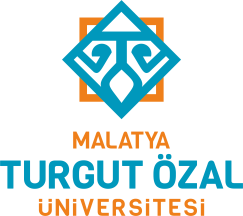 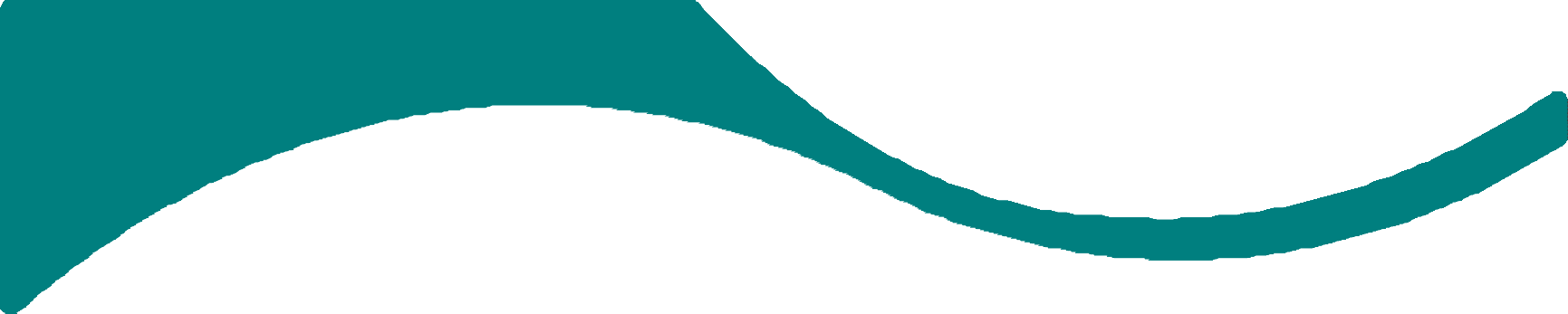 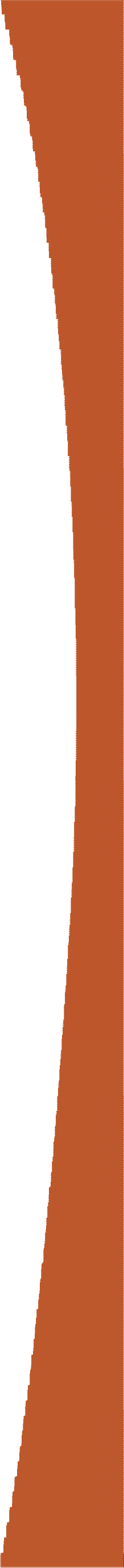 İdari Personel Birimi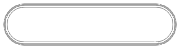 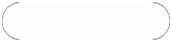 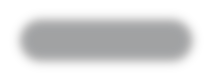 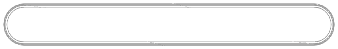 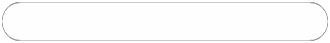 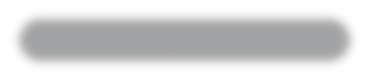 SORUMLULAR	İŞ SÜRECİ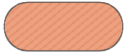 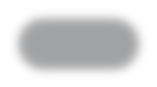 BAŞLANGIÇ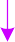 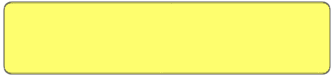 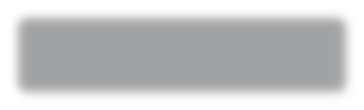 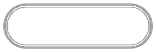 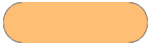 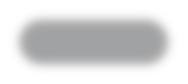 İdari Personel Birimiİlgili personelin yıllık iznini yurt dışında geçirmek istediğine dair dilekçesinin görev yaptığı birimden gelmesi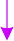 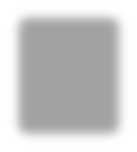 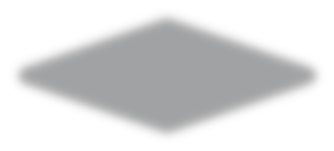 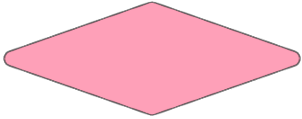 Talep uygun görüldü mü ?Talebin uygun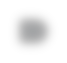 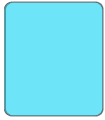 H		görülmediğine dair yazının ilgili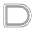 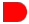 personelinbiriminegönderilmesi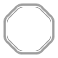 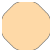 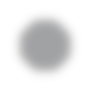 1 gün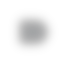 E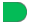 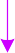 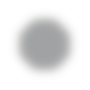 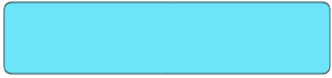 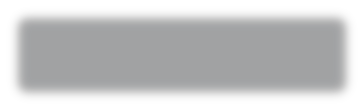 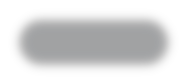 İdari Personel BirimiRektörlük Oluru nun hazırlanmasıgün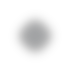 M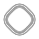 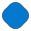 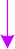 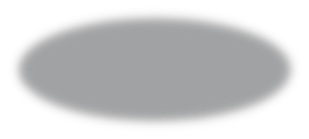 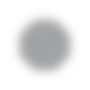 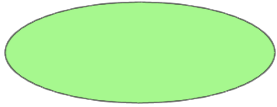 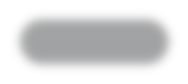 Daire Başkanı-Gen.Sekreter-RektörRektörlük Oluru nun Onaylanmasıgün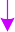 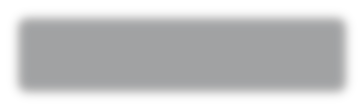 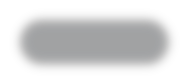 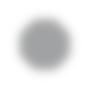 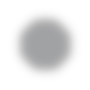 İdari Personel BirimiRektörlük Oluru nun5ilgüilinbirime gönderilmesi1 gün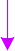 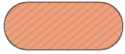 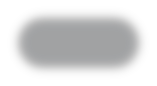 BİTİŞ